Náhradní hlavice k zubním kartáčkům Concept, Soft Clean ZK0002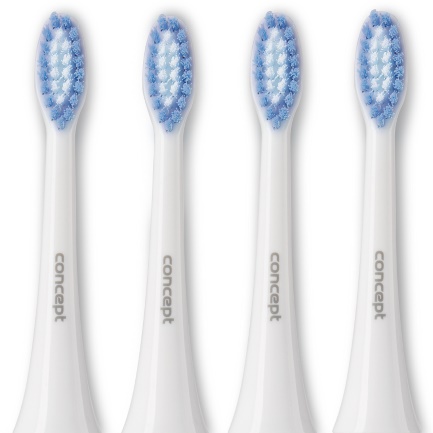 Náhradní hlavice Soft CleanKartáčková hlavice Soft Clean je vhodná pro citlivé zuby, při zánětu dásní a paradontóze. Je uzpůsobena pro dospělý chrup a pomůže vám k dosažení zdravějších zubů, dásní a zářivého úsměvu. Hlavice jsou plně kompatibilní s modely Concept ZK4000, ZK4010, ZK4030 a ZK4040. Díky systému nasazení Click-in hlavice vyměníte snadno a rychle jemným zacvaknutím. Nákupem setu ZK0002 získáte 4 ks náhradních kartáčkových hlavic Soft Clean, které vám vystačí na 1 rok používání. Pro zachování vysoké míry efektivity čištění, doporučujeme hlavice každé 3 měsíce měnit. Parametry: Typ hlavice: Soft CleanPro citlivé zuby, při zánětu dásní a parodontózePočet ks v balení: 4 Určeno pro modely: ZK4000, ZK4010, ZK4030, ZK4040